BioXlim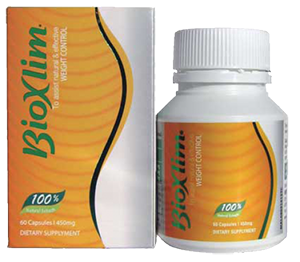 BioXlim is fully registered and approved in South Africa under the department of health and the authority of the Medicine Control Council (MCC)BioXlim is a weight reduction supplement that is formulated from 3 essential natural herbs that work together synergistically. Bioxlim is a specially formulated product to be used as a dietary food supplement; It contains vital active ingredients with nutritional values that help in slimming and weight management.  Bioxlim comprehensive formula benefits: Increase the body metabolic rateFlattens tummy.Relieves bloated & gassy stomachDetoxification and cleanses the colon Increases the peristalsis activity of the intestine Improves the body metabolic rate Promotes regular bowel movement Regulate blood circulation and improve energy Reduces blood lipid and cuts down cholesterol Inhibits the conversion of glucose to fatBreaks down and softens excessive fat, waste and toxins in the body. Rids the body of excessive fat, waste and toxins.100% natural herbal formula, without any side effect.Will not cause serious diarrhoeaComposition: Many of us are unaware that the combination of poor diet, stress and exposure of environmental toxins on a daily basis causes severe build up in the colon. This accumulated substance not only is a health hazard but often contribute up to several kilos weight of the colon. 
The underlying cause of a bulging tummy can usually be traced back to the accumulated solid waste in our body. Health experts observed that individuals, after cleansing their colon, began to lose weight and the stubborn bulge naturally. A clean colon aids digestion and the body’s ability to metabolize food. 
Therefore to be able to lose stubborn body fat effectively, the first step is always to remove the toxic waste from the bowel. Once this is done, the body metabolism can function at its optimum level. Result, the biggest obstacle to fat loss is eliminated effectively. Bioxlim helps body to reduce absorbing starch, sugar, fat and carbohydrate & breaks down and softens excessive fat, waste and toxins in the body making it easier to dispose.   

Ingredients: Hoodia Gordonii Extract 200mg 
Garcinia Cambogia Extract 150mg
Aloe Vera Extract 100mg
(450mg per capsule)
Bioxlim slimming formula developed from anti-obesity scientific theory. According the clinical research, to effectively lose weight, we have to remove excessive fat and toxins from our bodies. And, stop the bodies from absorbing too much fat, starch, sugar and carbohydrate. Bioxlim Formula stops the body from absorbing excessive fat, starch, sugar and carbohydrate in the most natural and safest way. It effectively breaks down and softens excessive fat and wastes that have been accumulated over a long time, and remove them from the body though bowel movements, thus achieving weight losing and slimming effects in as short as a few weeks time.

Directions and Dosage:  1-2 Capsules daily10-20 minutes before breakfastFor best results drink 8 glasses of water daily.

Dosage Guidelines: • For weight loss: 2capsules before breakfast and 2capsule before dinner daily. 
• For maintenance of body shape and ideal weight: 1 capsule before breakfast daily and 1capsule before dinner.
• Suitable for long term usage and no side effect.
• Results differ from individual to individual, 4 - 6 weeks in average.

Suggestions: Exercise regularly and minimize consumption of fatty foods.

How Bioxlim works?
Bioxlim is a weight reduction supplement that is formulated from 3 essential natural herbs that work synergistically to: 

First Stage: Detoxification (1st to 2nd Week)
During the detoxification stage, Bioxlim Formula effectively breaks down and softens accumulated fat, waste and toxins. While ridding the body of these harmful substances, it also stops the body from absorbing too much calorie.
• It is normal to have 1-2 bowel movements a day. • Drink more water. For best results, drink 8 glasses of water a day.Second Stage: Fat-fighting (3rd to 4th Week)
This is when Bioxlim Formula's rapid and effective dissolving power comes into full force, fighting fat and blocking the body from absorbing excessive starch, sugar, fat and carbohydrate, helping you achieve your slimming goal.
• Bowel movements gradually return to normal, 1 - 2 times a day.
• Drink more water. For best results, drink 8 glasses of water a day.
. 
Third Stage:Slimming (5th to 6th Week).  
During the stage, Bioxlim Formula's unique double effects ate brought into action, you can now feel what it is like to be slim!
• Your body no longer absorbs excessive fat 
• The waistline is reduced and your weight drops. 

Precautions:  
• For best results, consume on an empty stomach.
• For best efficacy, please consume according to your need 

Storage:  
Please store in cool dry place, avoid dampness and keep out of reach of children.

Caution: Keep out of reach of children.  Do not exceed the stated dose. If symptoms persist consult your doctor, People with diarrhoea and pregnant women are prohibited to take this product.